Classic Strawberry Ice CreamIngredients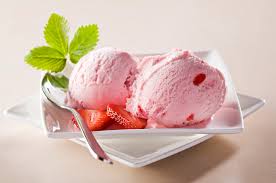 Serves: 32 2 (405g) tins sweetened condensed milk1.2L (2 pints) milk475ml (16 fl oz) double cream2 tablespoons vanilla essence1/2 teaspoon salt500g (1 1/4 lb) strawberries, hulled and choppedMethodPrep:45min  ›  Ready in:45min Combine all ingredients in freezer canister of ice cream maker. Freeze according to manufacturer's directions.